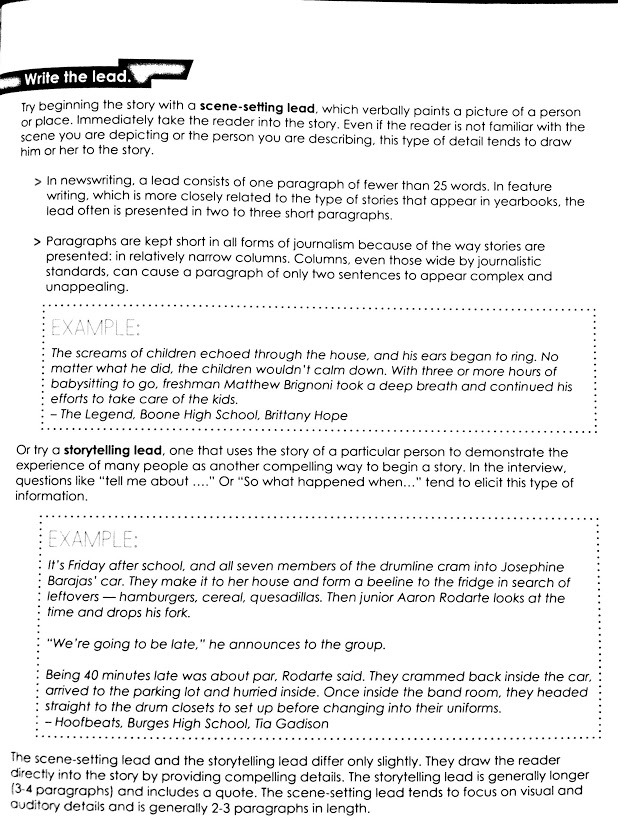 NameNow It Is Your TurnDIRECTIONS: You will need to write the lead to your story. You should set the stage and use an attention getter to keep it interesting. Spread _________________________________________________________________________________Summarize story in a few words___________________________________________________________________________________________________________________________________________________________________________Write your lead in________________________________________________________________________________________________________________________________________________________________________________________________________________________________________________________________________________________________________________________________________________________________________________________________________________________________________________________________________________________________________________________________________________________________________________________________________________________________________________________________________________________________________________________________